To startWrite down 3 ways that diseases can be transmitted (spread):Describe what MRSA is and why it is a problem in hospitals:MainComplete the question below. Remember, read the question carefully – what is it actually asking you to do? [Box instructions, Underline key words, Go through the question again]Q1.    The photograph below shows bacteria that have developed resistance to antibiotics.
They are called MRSA bacteria.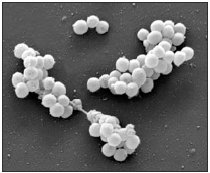 (a)     When MRSA bacteria reproduce, they pass on their resistance to antibiotics to
the next generation.          What part of a cell passes on information?...........................................................1 mark(b)     MRSA bacteria can cause serious infections in people who are ill in hospital.
The bacteria can live on a healthy person’s skin or in their lungs without causing
any harm.          Use this information to fill in the table below.
Suggest two ways MRSA bacteria can be spread from person to person.
Suggest how the spread of the bacteria can be prevented for each method.2 marks(c)     People can be vaccinated against some diseases caused by bacteria or viruses.          Describe how vaccination prevents a person getting a disease....................................................................................................................................................................................................................................................................................................................................................................................................................................................................................................................................................................................................................3 marksmaximum 6 marksmethod of spreadmethod of prevention12